05.12.2018г. на отделении «ОиПП» проведены  классные часы в группах 204, 225.Тема классного часа: «История Конституции РФ».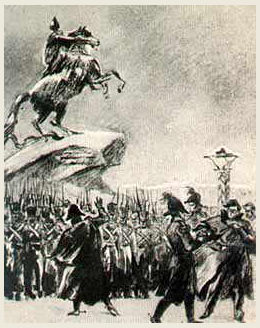 Идея создания Конституции впервые появилась среди декабристов.Были созданы два проекта:1.  Конституция Муравьева.2. «Русская, правда» Пестеля.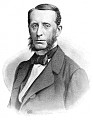 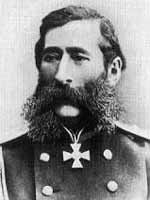 Над проектом Конституции при Александре II, работали,  Валуев П. А. и Лорис-Меликов М.Т. Проект Лорис-Меликова был одобрен. 4 марта 1881 г. вопрос должен был окончательно решиться в заседании Совета министров, но смерть Александра II от рук народовольцев повлекла за собой и смерть проекта. Александр III внял доводам К.П.Победоносцева о возможности обойтись пока без конституции. Конституция была отсрочена. Данное мероприятие проведено библиотекарем Коваленко Л.Н.Во время проведения классного часа использовались такие методы как: показ презентации.